
SPISAK SUDSKIH TUMAČA ZA NOVI BEČEJ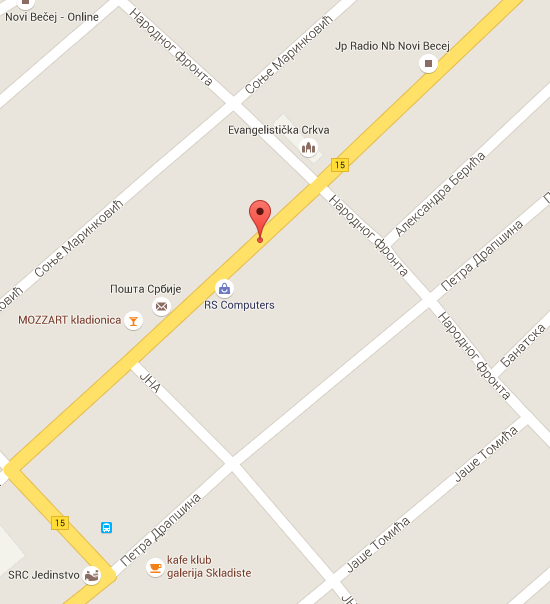 Sudski tumač za engleski jezik Novi Bečej
Sudski tumač za hebrejski jezik Novi Bečej
Sudski tumač za nemački jezik Novi Bečej
Sudski tumač za persijski jezik Novi Bečej
Sudski tumač za francuski jezik Novi Bečej
Sudski tumač za hrvatski jezik Novi Bečej
Sudski tumač za italijanski jezik Novi Bečej
Sudski tumač za japanski jezik Novi Bečej
Sudski tumač za ruski jezik Novi Bečej
Sudski tumač za latinski jezik Novi Bečej
Sudski tumač za norveški jezik Novi Bečej
Sudski tumač za mađarski jezik Novi Bečej
Sudski tumač za švedski jezik Novi Bečej
Sudski tumač za makedonski jezik Novi Bečej
Sudski tumač za španski jezik Novi Bečej
Sudski tumač za pakistanski jezik Novi Bečej
Sudski tumač za kineski jezik Novi Bečej
Sudski tumač za znakovni jezik Novi BečejSudski tumač za bosanski jezik Novi Bečej
Sudski tumač za poljski jezik Novi Bečej
Sudski tumač za arapski jezik Novi Bečej
Sudski tumač za portugalski jezik Novi Bečej
Sudski tumač za albanski jezik Novi Bečej
Sudski tumač za romski jezik Novi Bečej
Sudski tumač za belgijski jezik Novi Bečej
Sudski tumač za rumunski jezik Novi Bečej
Sudski tumač za bugarski jezik Novi Bečej
Sudski tumač za slovački jezik Novi Bečej
Sudski tumač za češki jezik Novi Bečej
Sudski tumač za slovenački jezik Novi Bečej
Sudski tumač za danski jezik Novi Bečej
Sudski tumač za turski jezik Novi Bečej
Sudski tumač za finski jezik Novi Bečej
Sudski tumač za ukrajinski jezik Novi Bečej
Sudski tumač za grčki jezik Novi Bečej
Sudski tumač za holandski jezik Novi Bečej
Sudski tumač za korejski jezik Novi Bečej
Sudski tumač za estonski jezik Novi BečejLokacijaul. Maršala Tita bb, 23272 Novi BečejInternetakademijaoxford.comTelefon069/4 – 5555 - 84Radno vreme8:00 AM – 4:00 PM
9:00 AM – 2:00 PM (Subotom)